Look like this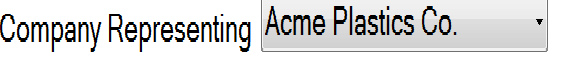 But this is how I want it to look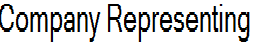 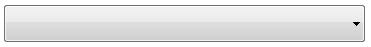 